                                           OBWODY FIGUR                KLASA IIIImię i nazwisko…………….……………………………..Zadanie 1Oblicz obwód trójkąta.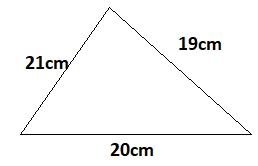 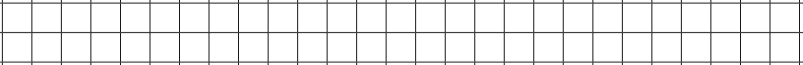 Zadanie 2Oblicz obwód trójkąta.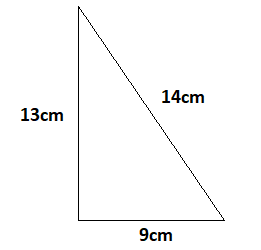 Zadanie 3W trójkącie wszystkie boki są jednakowej długości.Obwód trójkąta jest równy 24 m. Jaka jest długość boków tego trójkąta?Długość boków tego  trójkąta wynosi                 .Zadanie 4Oblicz obwód kwadratu.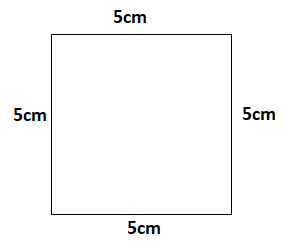 Zadanie 5Oblicz obwód kwadratu o boku 7cm.Zadanie 6Obwód kwadratu wynosi . Jakiej długości jest bok kwadratu? Obwód kwadratu wynosi ____ cm.Zadanie 7Jeden z boków trójkąta mierzy . Drugi bok jest 2 razy dłuższy od pierwszego, a trzeci o  dłuższy od drugiego. Ile wynosi obwód trójkąta?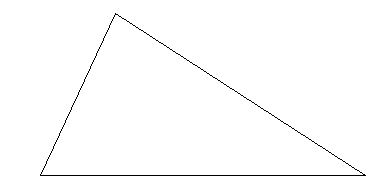 drugi bok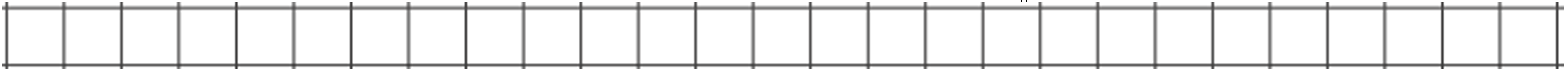 trzeci bokobwód trójkątaObwód trójkąta wynosi ____cm.